NOTE D’INFORMATION DU HAUT COMMISSARIAT AU PLAN AU SUJET DE LA SITUATION DU MARCHE DU TRAVAIL AU PREMIER TRIMESTRE DE L’ANNEE 2014Principaux indicateursEntre le premier trimestre de l’année 2013 et la même période de 2014, 89.000 postes d’emploi ont été créés par l’économie marocaine, 46.000 en milieu urbain et 43.000 en milieu rural, dont 85.000 l’ont été pour les femmes. Ces créations constituent le solde entre les 93.000 emplois gagnés par le secteur des "services" et 53.000 par l'"agriculture, forêt et pêche" et les pertes de 45.000 emplois subies par l'"industrie y compris l'artisanat" et de 12.000 par les "BTP".Dans ce contexte, le nombre de chômeurs au Maroc a, entre les deux périodes, augmenté de 114.000 personnes, 74.000 en milieu urbain et 40.000 en milieu rural, atteignant 1.191.000 personnes. Le taux de chômage est ainsi passé de 9,4% à 10,2%, enregistrant un accroissement de 0,8 point. En milieu urbain, il a progressé de 13,7% à 14,6% et en milieu rural de 4,4% à 5,1%. Parmi les jeunes âgés de 15 à 24 ans, il a été de 20,2% au lieu de 19,5% et parmi les détenteurs de diplômes, de 17,5% au lieu de 16,5%. Le chômage est à 29% le fait de licenciements ou de mises à l’arrêt de l’activité des établissements employeurs. Le taux de sous-emploi est, de son côté, passé entre les deux périodes, de 8,6% à 9,5% au niveau national, de 8,2% à 9,1% en milieu urbain et de 9,1% à 9,9% en milieu rural.Situation et évolution du marché du travailLa population active âgée de 15 ans et plus a atteint au cours du premier trimestre de l’année 2014, 11.677.000 personnes, soit une hausse de 1,8% par rapport au premier trimestre de l'année 2013 (+2% en milieu urbain et +1,6% milieu rural). Le taux d’activité a augmenté de 0,1 point, passant de 47,6% au premier trimestre de l’année 2013 à 47,7% au cours du même trimestre de l’année 2014.En matière d’emploi, 90.000 postes d’emplois rémunérés ont été créés au cours de la période, résultat d’une création de 50.000 postes en milieu urbain et de 40.000 en milieu rural. L’emploi non rémunéré, composé principalement d’aides familiales, a enregistré une baisse de 4.000 postes en zones urbaines et une hausse de 3.000 postes en zones rurales, soit au total 1.000 postes d’emploi perdus. Figure 1 : Créations nettes d’emplois entre les premiers trimestres de 2013 et 2014 selon le milieu de résidence  En conséquence, le volume global de l’emploi est passé, entre les deux périodes, de 10.397.000 à 10.486.000, soit une création nette de 89.000 postes d’emploi (46.000 postes en zones urbaines et 43.000 postes en zones rurales). En outre, avec une croissance du volume de la population en âge d'activité plus importante que celle de la population active occupée, le taux d’emploi, a connu une baisse de 0,3 point au niveau national, passant de 43,2% à 42,9% (diminution de 0,4 point en milieu urbain et stagnation en milieu rural).Le secteur des "services" et celui de l’"agriculture, forêt et pêche" sont à l’origine de l’emploi créé  Au niveau sectoriel, les nouveaux postes d’emploi ont été créés dans :le secteur des "services", avec 93.000 postes créés, correspondant à 2,3% du volume d’emploi du secteur, contre une création moyenne annuelle de 115.000 postes au cours de la période 2011-2013. Au niveau de ce secteur, les principales branches ayant contribué le plus à la création d’emplois, sont le "commerce de détail et réparation d’articles domestiques" (73.000 postes) et les "services fournis principalement aux entreprises" (28.000 postes) ; l’"agriculture, forêt et pêche", a connu une forte création d’emplois, avec 53.000 nouveaux postes, ce qui correspond à un accroissement de 1,4% du volume d’emploi du secteur, contre une perte moyenne annuelle de 106.000 postes au cours de la période 2011-2013.En revanche, des pertes d’emploi ont été relevées dans :le secteur de l’"industrie y compris l’artisanat", avec 45.000 postes d’emploi perdus (-3,4% du volume d’emploi du secteur), contre une création moyenne annuelle de 29.000 postes au cours des deux dernières années. Au niveau de ce secteur, les principales branches ayant enregistré des pertes d’emplois sont l’" industrie textile" (-28.000 postes), le "travail du bois et fabrication d’articles en bois" (-27.000 postes) et l"industrie de l'habillement et des fourrures" (-19.000 postes) ;le secteur des BTP, avec 12.000 postes d’emploi en moins (-1,2%), confirme sa tendance baissière entamée il y a deux ans (-42.000 emplois en 2012 et -56.000 en 2013).Figure 2. Créations nettes d’emplois par secteur d’activité économique et milieu de résidence 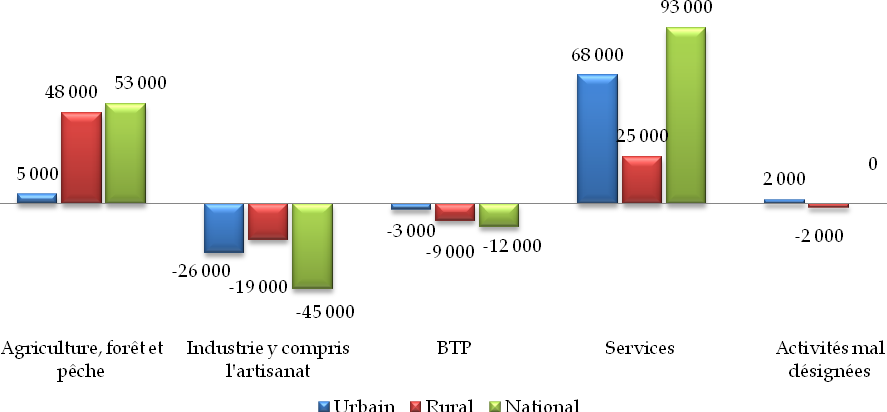 En milieu urbain, le secteur des "services" a connu une création de 68.000 postes d’emploi, ce qui correspond à un accroissement de 2% du volume d’emploi du secteur. Le secteur de l’"agriculture, forêt et pêche" a également connu la création de 5.000 postes d’emploi (+1,9%) et les activités mal désignées 2.000 postes.En revanche, les autres secteurs ont perdu des emplois avec respectivement :26.000 postes d’emploi dans le secteur de l’"industrie y compris l'artisanat" (-2,3% du volume d’emploi du secteur); 3.000 emplois dans celui des BTP (-0,4%).En milieu rural, le secteur de l’"agriculture, forêt et pêche" a connu une création de 48.000 postes d’emploi, ce qui correspond à un accroissement de 1,3% du volume d’emploi du secteur. Le secteur des "services" a également connu la création de 25.000 postes d’emploi (+3,4%).En revanche, les autres secteurs ont perdu des emplois avec respectivement :19.000 postes d’emploi dans le secteur de l’"industrie y compris l'artisanat" (-8,1% du volume d’emploi du secteur); 9.000 emplois dans celui des BTP (-2,2%) ;2.000 emplois comme activités mal désignées.Hausse du chômage et du sous emploiLa population active en chômage s’est accrue de 10,7% au niveau national, passant de 1.077.000 au premier trimestre de l’année 2013 à 1.191.000 chômeurs au même trimestre de l’année 2014, soit 114.000 chômeurs en plus (74.000 en milieu urbain et 40.000 en milieu rural). En conséquence, le taux de chômage est passé de 9,4% à 10,2%, entre les deux périodes. Selon le milieu de résidence, il est passé de 13,7% à 14,6% en milieu urbain et de 4,4% à 5,1% en milieu  rural.Les hausses les plus importantes du taux de chômage ont été relevées, en milieu urbain, parmi les diplômés (+1,7 point), les femmes (+1,4 point) et les jeunes âgés de 15 à 24 ans (+1,1 point); en milieu rural, principalement parmi les adultes âgés de 35 à 44 ans (+1,1 point).Par ailleurs, il y a lieu de souligner, que le chômage demeure élevé chez certaines catégories de la population, notamment les diplômés et les jeunes âgés de 15 à 24 ans.    Selon le diplôme, si le taux de chômage des non diplômés n’excède généralement pas les 6%, il reste élevé parmi les diplômés:de niveau supérieur avec 20,9%, particulierement les diplômés de facultés (23,3%) ;de niveau moyen avec 16,1%, notamment ceux de la qualification professionnelle (20,9%).Parmi les jeunes citadins âgés de 15 à 24 ans, il est de 33,1% pour les hommes et de 46,2% pour les femmes. En outre, l’analyse des principales caractéristiques de la population active en chômage révèle que : plus des trois quarts des chômeurs (76,9%) sont citadins ;six sur dix (60,1%) sont âgés de 15 à 29 ans ;un sur quatre (25,5%) est diplômé de niveau supérieur ; près de la moitié (45,6%) est primo-demandeur d’emploi ; et près de six sur dix (59,4%) chôment depuis plus d’une année. Par ailleurs, les principales circonstances suite auxquelles les personnes concernées sont en situation de chômage sont :l’"arrêt de l’activité de l’établissement employeur ou licenciement " (29%) ; l’"arrêt des études après obtention d’un diplôme" (17,9%) ; l’"arrêt des études sans diplôme" (10,4%).Figure 3 : Evolution du taux de chômage au 1er trimestre par milieu de résidence (en %).Concernant le sous emploi des actifs occupés âgés de 15 ans et plus, son volume a augmenté, entre les deux périodes, de 898.000 à 997.000 personnes (de 437.000 à 489.000 personnes dans les villes et de 461.000 à 508.000 dans les campagnes) et le taux de sous emploi est passé de 8,6% à 9,5% (de 8,2% à 9,1% dans les villes et de 9,1% à 9,9% dans les campagnes).Figure 4 : Evolution du taux de sous-emploi au 1er trimestre par milieu de résidence (en %). Selon le secteur d’activité économique, les personnes exerçant dans les BTP sont les plus touchées par le sous emploi et ce, aussi bien en milieu urbain qu’en milieu rural (avec un taux de 15% au niveau national), suivies par celles travaillant dans le secteur de l’"agriculture, forêt et pêche" (9,3%).   Figure 5 : Evolution du taux de sous-emploi au 1er trimestre par secteur d’activité économique (en%)Indicateurs trimestriels d'activité, d’emploi et de chômage par milieu de résidence (1)                                                                                            (Effectifs en milliers et taux en %) Source : Enquête nationale sur l'emploi, Haut Commissariat au Plan  (Direction de la Statistique).(1) Pour les définitions des concepts et indicateurs utilisés, se référer au glossaire disponible sur le site web du HCP : http://www.hcp.maIndicateurs1er  trimestre 2013                1er  trimestre 2013                1er  trimestre 2013                1er  trimestre 2014                1er  trimestre 2014                1er  trimestre 2014                IndicateursUrbainRuralNationalUrbainRuralNational  Activité et emploi ( 15 ans et plus )- Population active (en milliers)6 1455 32911 4746 2655 41211 677- Taux de féminisation de la population active21,631,126,022,531,426,6- Taux d'activité42,255,947,642,256,347,7  . Selon le sexe      Hommes68,579,572,867,779,872,4      Femmes17,633,724,018,434,324,6  . Selon l’âge      15 - 24 ans23,042,532,023,845,433,6     25 - 34 ans58,463,860,557,662,259,4     35 - 44 ans56,467,360,355,165,959,0     45 ans et plus36,457,244,037,057,344,3  . Selon le diplôme      Sans diplôme37,357,847,737,757,847,9      Ayant un diplôme46,949,647,546,351,547,5- Population active occupée (en milliers)5 3035 09410 3975 3495 13710 486- Taux d’emploi36,453,543,236,053,542,9- Part de l’emploi  rémunéré dans                  l’emploi total. Dont :95,861,478,995,961,679,1- Salariés   66,541,857,166,241,356,7- Auto-employés    33,558,242,933,858,743,8- Population active occupée sous employée (en milliers)437461898466509975Taux de sous emploi8,29,18,69,19,99,5  Chômage- Population active en chômage (en milliers)   8422351 0779162751 191- Taux de féminisation de la population    active en chômage32,912,528,434,412,529,4- Taux de chômage13,74,49,414,65,110,2   . Selon le sexe      Hommes11,75,69,112,46,59,8      Femmes20,91,810,322,32,011,3  . Selon l'âge      15-24 ans 35,69,219,536,79,920,2      25-34 ans 19,65,213,520,45,114,0      35-44 ans 7,32,75,58,33,86,5      45 ans et plus3,31,22,34,42,23,4  . Selon le diplôme      Sans diplôme7,82,84,77,63,75,2      Ayant un diplôme18,210,916,519,910,317,5